致知達德個人篇：自我尊重愛惜生命、知恥、自愛、自重、不自欺故事：周處自新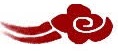 看故事故事改編自（南朝）劉義慶《世說新語‧自新第十五》一起分享為甚麼周處那麼令人討厭呢？你覺得周處是一個「知恥」的人嗎？為甚麼？假如你是周處，知道大家都不喜歡你，你會怎麼辦？假如你看見同學被人欺負，你會怎樣做呢？你會不會接受一個改過自新的人呢？為甚麼？多讀一點名句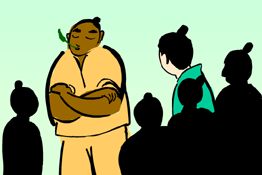 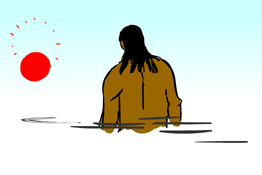 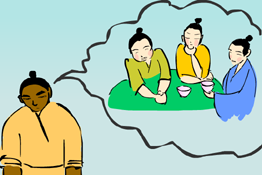 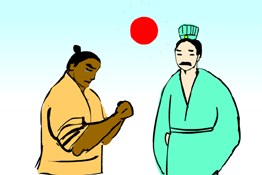 